A STUDY ON ISOLATION AND MOLECULAR CHARACTERIZATION OF INFECTIOUS LARYNGOTRACHEITIS VIRUS 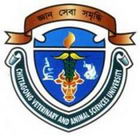 A THESISBYRipatun Nahar RipaRoll No.: 0211/02Registration No.: 106Session : 2011-2012Semester : January – June, 2013Master of Science (MS)inMicrobiologyDepartment of MicrobiologyFaculty of Veterinary Medicine Veterinary and Khulshi, ChittagongJune, 2013A STUDY ON ISOLATION AND MOLECULAR CHARACTERIZATION OF INFECTIOUS LARYNGOTRACHEITIS VIRUSA THESISBYRipatun Nahar RipaRoll No.: 0211/02Registration No.: 106Session : 2011-2012Semester : January – June, 2013Submitted to the  Department of MicrobiologyFaculty of Veterinary MedicineChittagong Veterinary and Animal Sciences University, ChittagongIn Partial fulfillment of the requirements of the degree of   Master of Science (MS)inMicrobiologyDepartment of MicrobiologyFaculty of Veterinary Medicine Veterinary and Khulshi, ChittagongJune, 2013A STUDY ON ISOLATION AND MOLECULAR CHARACTERIZATION OF INFECTIOUS LARYNGOTRACHEITIS VIRUS                                            A THESISBYRipatun Nahar RipaRoll No.: 0211/02Registration No.: 106Session : 2011-2012Semester : January – June, 2013Approved as to style and content by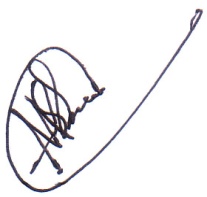 Dr. Kazi M. Kamaruddin 	                 Dr. Mohammad Abul Kashem    Research Supervisor 	                     Research Co-Supervisor       Director (PRTC)                                             Dept. of MicrobiologyProf. Dr. Abdul AhadChairman of the Examination Committee&HeadDept. of MicrobiologyChittagong Veterinary and Animal Sciences University Chittagong   June, 2013